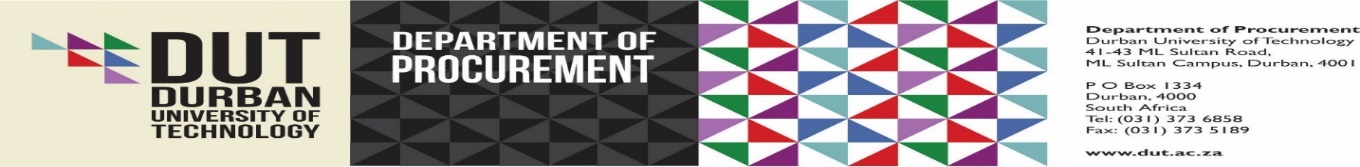 REQUEST FOR QUOTATIONJOB TITLE: Service maintenance contract for the Library 3M Security equipment.SUPPLIER NAME : ......................................................................................    DUT DATABASE NUMBER: ..................................CO. REG. NO. : ......................................................................   VAT NUMBER : …............................................................ADDRESS : ..............................................................................................................................................................................DATE: …………….........................................................The job title must be written on the envelope.Suppliers who are interested in supplying the goods as specified (and discussed at the site meeting) hereinafter, and subject to the General and Special conditions of the Durban University of Technology, are requested to prepare a quotation and place in a sealed envelope marked for Attention: Procurement and Materials Manager. Envelopes are to be placed in the Quotation Box situated in the PROCUREMENT DEPARTMENT, located on the Ground Floor, Block A, M.L. Sultan Campus, 41 / 43 M.L. Sultan Road, Durban, on the specified Closing time and date. Please note that no faxed/emailed quotations will be accepted.Compulsory Site meeting details: Date: _10 December 2020 _______________________	Time: ____09h00_____________Venue: _ Steve Biko Campus, Alan Pittendrigh Library Boardroom______________Contact person: _Mr Siza Radebe_     	 Contact number:   ___031 373 5200___          I/We hereby quote for the supply of the hereinafter item/s in terms of the SAID description, Specification or sample.   RUBBER STAMP...........................................		...................................................		......................................SIGNATURE				CAPACITY 				DATE____________________________________________________________________________________________	OFFICIAL   USE DEPARTMENT                     :  PROCUREMENT			RFQ NO. 125 	CONTACT PERSON    	:  Lindokuhle Nsibande			Tel: +27 31 37356858								Email: lindokuhleN3@dut.ac.zaDEPARTMENT		: Library 				Tel: +27 3735200CONTACT PERSON	: Siza Radebe				Email: radebes@dut.ac.zaCLOSING DATE	 	: 15 December 2020			CLOSING TIME   :   11h00Specifications are on page 3All NEW service providers are requested to submit the following compulsory documents:ORIf you are a current service provider to DUT kindly, provide.Library Security Equipment Item DescriptionAlan Pittendrigh Library - Steve Biko CampusDescription Serial Number  Tag No.M764 Sensitizer Unit 2644557 119523 1 M764 Sensitizer Unit 2644984 120669 1 M3501 Dual Isle Security System 3515834 118309 1 City Campus LibraryDescription Serial Number Tag No M955 Sensitizer Unit 503904 117331 1 M764 Sensitizer Unit 2643443 118035 1 M3501 Single Isle Security System 35108349 119532 1 ML Sultan CampusDescription Serial Number Tag No M955 Sensitizer Unit 5066502 117324 1 M955 Sensitizer Unit 501052 121167 1 M955 Sensitizer Unit 5064084 121171 1 M955 Sensitizer Unit 5065417 121170 1 M764 Sensitizer Unit 2644985 120668 1 M764 Sensitizer Unit 2644119 119522 1 M3501 Single Isle Security System 35108589 119708 1 Brickfield CampusDescription Serial Number Tag No M764 Sensitizer Unit 2645994 124749 1 M3501 Single Isle Security System 35113870 125134 1 Riverside CampusDescription Serial NumberTag No M764 Sensitizer Unit 2644132 119045 1 M2301 Single Isle Security System 2319794 117333 1 Indumiso CampusDescription Serial Number Tag No M764 Sensitizer Unit 2644017 119043 1 M2301 Dual Isle Security System 3517070 118862 1 The Tax compliance status PIN (TCS PIN) must be submitted. Should the Bidders tax clearance status not be in order at close of the evaluation of the bid, this will lead to the invalidation of the bid document.Certified valid BBBEE certificate (Sanas or IRBA or sworn affidavit)Certified and Valid Entity Registration DocumentsVAT registration:Your company must be registered for vat in order to tenderVat number must be stipulated on the Original Tax clearance certificateCompany Profile Three x letters of references from customers rating your service DUT database number 